 ```````-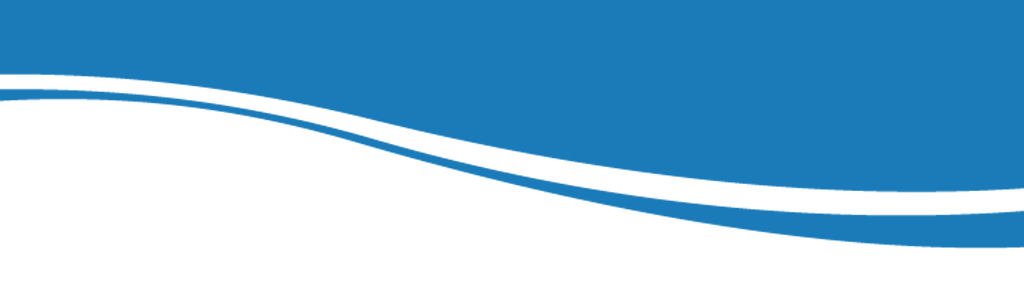 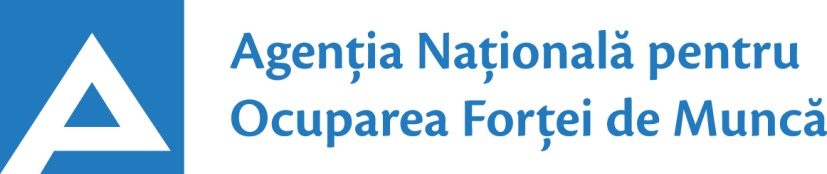                       www.angajat.md04.04.201724.01.2017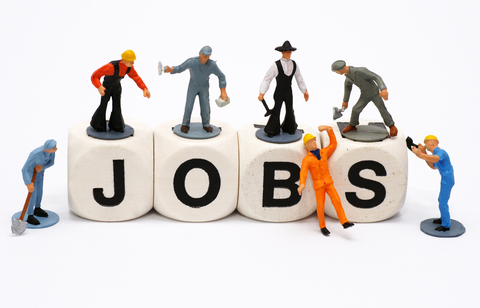 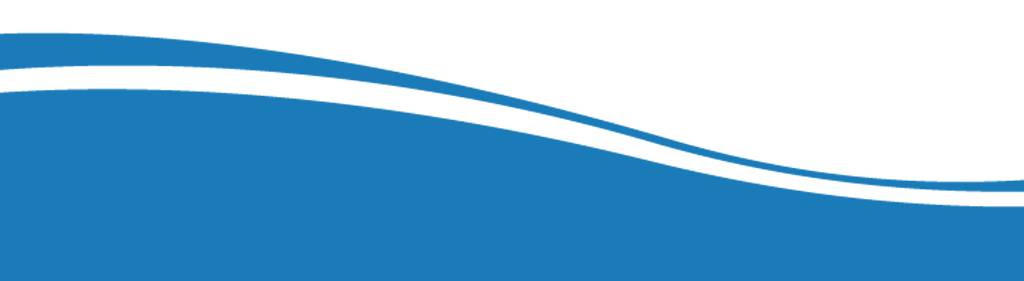 Conform bazei de date a Agenţiei Naţionale pentru Ocuparea Forţei de Muncă la data de 03.04.2017  erau în evidenţă 7403 locuri de muncă vacante. În aspect teritorial, numărul locurilor de muncă vacante, disponibile în fiecare agenție, constituie: Pentru persoanele cu nivel de instruire superior şi mediu de specialitate sunt disponibile 1617 locuri de muncă vacante, constituind cca 22% din numărul total de locuri vacante: Pentru persoanele cu nivel de instruire secundar profesional și pentru muncitorii necalificați, Agenţia Naţională pentru Ocuparea Forţei de Muncă oferă 5786 locuri de muncă, ce constituie 78% din numărul total de locuri de muncă vacante:Sunt oferite următoarele locuri de muncă pentru muncitori necalificaţi:  Persoanele aflate în căutarea unui loc de muncă, se pot adresa agenţiilor teritoriale pentru ocuparea forţei de muncă sau pot accesa Portalul pieţei muncii: www.angajat.md, unde sunt postate locurile vacante oferite în fiecare raion, pe profesii.  Prezentul buletin este elaborat în concordanță cu „Clasificatorul ocupaţiilor din Republica Moldova (CORM 006-14)”, aprobat prin ordinul Ministerului Muncii, Protecției Sociale și Familiei nr.22 din 03.03.2014.Director                                                              Raisa DOGARUEx. Z. Stoinov AOFMLocuri vacanteAOFMLocuri vacanteChişinău2429Cimişlia113Balţi 601Străşeni 112Floreşti366Hânceşti101Orhei319Taraclia 94UTA Găgăuzia301Soroca92Cahul245Briceni88Călăraşi237Donduşeni79Ialoveni211Căuşeni76Nisporeni182Râscani75Anenii Noi 178Criuleni56Cantemir175Rezina50Teleneşti169Dubăsari49Ungheni162Ocniţa48Făleşti145Glodeni44Şoldăneşti140Drochia35Leova134Edineț31Basarabeasca131Sângerei6Ştefan Vodă129OcupațiiLocuri vacanteTotalDin care:Specialist în domeniul sănătății334medic specialist –121asistent medical – 109medic medicină generală –19farmacist – 17felcer laborant – 14felcer –14medic de familie – 13laborant farmacist - 6laborant - 5moașă - 5maseur – 4microbiolog – 4laborant în medicină – 3Specialist în activitatea financiară, economică sau comercială199contabil – 100contabil-șef -33casier bancar – 17economist – 13agent comercial – 7expert financiar-bancar –6ofiter bancar - 6agent de asigurare - 5specialist bancar – 4agent de turizm - 4agent de vânzări – 4Specialist în învățământ140educator învăţământul  preşcolar – 70profesor  învăţământul liceal – 18instructor formator limbi străine - 10psiholog – 9conducător muzical – 8șef grădiniță de copii – 6metodist -4logoped – 4instructor dans - 4profesor antrenor de sport - 4profesor  învăţământul  gimnazial – 3Inspector 137inspector pregătire tehnico-militara – 39inspector (superior, principal) – 36inspector de poliţie – 17ofițer de sector – 12ofițer de investigații - 11comandant detașament - 10inspector fiscal – 7ofițer urmărire penală - 5Specialist(inclusiv superior, principal) in autorități publice119Inginer 65inginer(alte ramuri) – 19inginer-mecanic – 8inginer construcții civile,industriale și agricole – 8inginer cadastral – 6inginer proiectant – 5inginer tehnolog – 5inginer electronist – 5inginer telecomunicații – 5inginer electrician –4Manager58manager (în activitatea comercială) – 25manager în alte ramuri –11manager ( în serviciile de marketing) – 10ofice-manager - 5manager proiect – 4manager produs – 3Asistent social/lucrător social49Electrician secție/sector30Consultant (diverse ramuri)29Tehnolog21Controlor21Asistent personal 20Dispecer transport auto16Director (diverse ramuri)14Juristconsult13Agronom12Specialist relatii publice11Maistru-instructor10Administrator 9Secretară/secretară dactilografă9Şef post8Programator/ programator software6Bucătar șef6Șef  depozit5Grefier 5Șef  de sector 5Asistent parental 5Merceolog 5Șef gospodărie 5Diriginte șantier 5Designer mobila4Șef secție 4Electromecanic4Maistru (diverse ramuri)4Şef poştă4Alte ocupații226Lucrători în industria textilă și confecții1873cusător (industria ușoară/confecțiilor) – 1816încheietor tricotaje – 23țesător – 20tricoter manual - 10croitor – 4Lucrători calificați în întreprinderi industriale 463montator subansable - 108legător filoane,cabluri şi conductori – 95asamblor –60cizmar-confectioner incaltaminte –57șef echipa specializată - 20electrogazosudor – 14montator dispozitive și aparate radioelectronice - 11rihtuitor fete incaltaminte – 10asamblor articole din lemn – 9finisor articole - 9controlor calitate – 8lacatuș - reparator –8sudor – 8lăcătuș instalator tehnică sanitară – 7electrician-montator reglor - 7frezor –6electrician montator cablor - 5lăcătuș-montator – 5pietrar-zidar - 4strungar  – 4lăcătuș controlor în sistemul de gaze - 4lăcătuș electromontor - 4Lucrători în construcţii296plăcător cu plăci –87armator –68tencuitor - 60dulgher – 31tâmplar – 25tinichigiu – 12zugrav - 7șlefuitor – 6Lucrători în domeniul vânzărilor285vânzător produse alimentare/nealimentare  –196casier  – 51controlor-casier –12vînzător prin internet - 8chioscar – 7magaziner –- 6bufetier – 5Lucrători în domeniul serviciilor personale251gardian public - 65taxator – 31poştaş  –28polițist - 26inspector inferior patrulare – 22frizer – 18scafandru salvator - 15însoțitor de bord - 10detașament - 10manichiuristă – 7instructor organizarea serviciului in cartator poștal - 6tipăritor tipar flexografic - 5pompier -4dispecer –4Transport şi telecomunicaţii240conducător auto (șofer) –186montator cale ferată – 20vopsitor auto –10motorist – 10lăcătuș auto –9mecanic auto - 5Hoteluri şi restaurante231bucătar  – 111chelner (ospătar) – 33cofetar  –28barman – 26brutar  – 19preparator înghețată - 14Lucrători calificaţi în agricultură, silvicultură, acvacultură,  piscicultură 192viticultor –105tractorist – 58doborâtor arbori – 21crescător de păsări – 8Operatori, aparatişti, lăcătuși-asamblori, maşinişti la instalaţii și mașini 152operator la calculatoare –39operator introducere,validare si prelucrare-37operator în sectorul de producție - 31operator la utilaje de imprimatre - 9operator la instalația de încărcat și descărcat-8maşinist la excavatorul cu o singură cupă – 7mașinist la autogreder -6operator la mașini de prelucrat lemn - 5operator la instalațiile de uscat - 5mașinist la buldozere – 5Electrician17electromontor– 13electrician de mină -4Alte activități economice/ocupații295      MeseriaLocuri vacanteTotalMuncitor auxiliar 495Muncitor necalificat în agricultură,silvicultură și gădinărit316Îngrijitor în încăperi de producţie94Hamal84Sortator 72Ajutor de educător62Femeie de serviciu60Muncitor necalificat la asamblarea şi montarea pieselor55Muncitor rutier37Măturător33Bucătar auxiliar32Spălător veselă28Infirmieră23Paznic 18Călcător14Supraveghetor 11Muncitor necalificat în construcție10Puitor-ambalator 10Dadacă 9Spălător  vehicule9Ambalator manual7Distribuitor presă6Muncitor la amenajarea localităților6